УТВЕРЖДЕНПриказом ФГАОУ ВО «СПбПУ»от 30.05.2022 г. № 1232ФЕДЕРАЛЬНОЕ ГОСУДАРСТВЕННОЕ АВТОНОМНОЕ ОБРАЗОВАТЕЛЬНОЕ 
УЧРЕЖДЕНИЕ ВЫСШЕГО ОБРАЗОВАНИЯ«САНКТ-ПЕТЕРБУРГСКИЙ ПОЛИТЕХНИЧЕСКИЙ УНИВЕРСИТЕТ ПЕТРА ВЕЛИКОГО»ПОРЯДОКоформления документов при направлении работников университета в командировки в рамках программы «Приоритет-2030»Санкт-Петербург 2022 г.Участники процесса:ИД «Приоритет-2030» - исполнительная дирекция программы «Приоритет-2030» (НИК, каб. В3.17).УБУ – Управление бухгалтерского учета (1-ый учебный корпус, каб. 239).УМС – Управление международного сотрудничества (15-ый учебный корпус, каб. 213). ФЭиАУ – Отдел финансово-экономического и аналитического учета (1-ый учебный корпус, каб. 327а).УП – Управление персонала (1-ый учебный корпус, каб. 230).Спецотдел – 1-ый учебный корпус, каб. 209.	Оформление командировок работников в рамках программы «Приоритет-2030» осуществляется в соответствии с действующим Положением о служебных командировках работников ФГАОУ ВО «СПбПУ». Командировочные расходы (суточные и найм жилого помещения) из средств программы «Приоитет-2030» возмещаются в соответствии с нормативными документами Правительства Российской Федерации, указанными в пп.1.5-1.7 Положения о служебных командировках работников ФГАОУ ВО «СПбПУ».Руководитель стратегического проекта/политики несет персональную ответственность за необходимость и целесообразность направления работника в командировку в рамках целевого расходования средств гранта в форме субсидии программы «Приоритет-2030» согласно:перечню мероприятий от А до Т в рамках п. 5 Правил проведения отбора ООВО для оказания поддержки программ развития ООВО в рамках реализации программы стратегического академического лидерства «Приоритет-2030», утвержденных постановлением Правительства Российской Федерации от 13 мая 2021 г. № 729 (Приложение 5);перечню показателей Программы развития СПбПУ до 2030 г. в рамках программы «Приоритет-2030» (Приложение 6);перечню собственных контролируемых показателей программы развития СПбПУ (Приложение 7).При направлении работника в служебную командировку на территории Российской Федерации необходимо подготовить следующие документы:– направление в командировку со сметой расходов (Приложение 1);– служебное задание (Приложение 2);– отчет о командировке (Приложение 4) (по окончании командировки)Для информации: нормы возмещения командировочных расходов из средств программы «Приоритет-2030» - суточные 100 руб./сутки, проживание 550 руб./сутки, проезд полностью. Соответственно для возмещения в полном объеме командировочных расходов необходим дополнительный лицевой счет из средств от приносящей доход деятельности. При направлении работника в командировку за пределы территории Российской Федерации необходимо подготовить следующие документы:– приглашение иностранного партнера/организатора мероприятия; – построчный перевод приглашения на русский язык;– направление в командировку со сметой расходов (Приложение 1);– служебное задание (Приложение 2);– служебная записка (Приложение 3);– экспертное заключение (при необходимости);– отчет о командировке (Приложение 4) (по окончании командировки).Оформление документов на командировку на территории Российской ФедерацииПриказ о командировании работника на территории РФ оформляется только через СЭД «Директум».Шаг №1. Заполните бланк служебного задания (шаблон бланка можно скачать в Административном каталоге \ Программа развития «Приоритет 2030» \ Шаблоны документов).Шаг №2. Подпишите служебное задание:–  у руководителя структурного подразделения;–  у ответственного за стратегический проект/политику.Сделайте скан-копию подписанного служебного задания.Шаг №3. Запустите проект приказа на командировку в СЭД «Директум» - «Компоненты \ Командировки \ Отправить приказ о командировании Приоритет-2030».Заполните в шаблоне приказа все необходимые поля формы. При выборе источника финансирования из средств программы «Приоитет-2030» уточните заранее в Исполнительной дирекции программы «Приоритет-2030» № л/сч для возмещения командировочных расходов.Заполните в СЭД «Директум» Направление в командировку.На вкладке «Приложения» ОБЯЗАТЕЛЬНО загрузите подписанную скан-копию Служебного задания.Отправьте приказ на согласование и утверждение.Шаг №4. По возвращении из командировки заполните бланк отчета (шаблон бланка можно скачать в Административном каталоге \ Программа развития «Приоритет 2030» \ Шаблоны документов):–  подпишите отчет у руководителя структурного подразделения и     ответственного за стратегический проект/политику; –  согласуйте отчет в ИД программы «Приоритет-2030»;–  представьте в УБУ все отчетные документы в течение 3 (трех) рабочих дней.Оформление документов на командировку за пределы территории Российской ФедерацииПодготовка документов для оформления приказа о командировании за пределы территории РФ осуществляется в бумажной форме. Оформление приказа о командировании на основании представленных документов осуществляется в Управлении международного сотрудничество СПбПУ.Шаг №1. Заполните бланки направления, служебного задания и служебной записки (шаблоны бланков можно скачать в Административном каталоге \ Программа развития «Приоритет 2030» \ Шаблоны документов).Шаг №2. Оформите экспертное заключение о возможности опубликования (при необходимости).Шаг №3. Подпишите подготовленные документы:–  у руководителя структурного подразделения и руководителя лицевого счета;–  у ответственного за стратегический проект/политику;–  в ИД «Приоритет-2030»;–  в ОФЭиАУ Департамента экономики и финансов;–  в отделе режима.Шаг №4. Передайте документы в УМС для оформления приказа.Шаг №5. По возвращении из командировки заполните бланк отчета: –  подпишите отчет у руководителя структурного подразделения и     ответственного за стратегический проект/политику; –  согласуйте отчет в ИД программы «Приоритет-2030»;–  зарегистрируйте отчет в УМС;–  представьте в УБУ все отчетные документы в течение 3 (трех) рабочих дней.Приложение 1 к ПорядкуНаправление в командировку(подлежит передаче в каб. 239, 1-й учебный корпус)***В случае командирования за счет средств Программы «Приоритет-2030»:Смета командировочных расходовСогласовать наличие денежных средств (отметить V)Руководитель договора (лиц. счета) 	_____________________          /___________________/С приказом №_________ от__________, а также с порядком представления полного пакета первичных документов по служебной командировке в 3-х дневный срок по возвращению из командировки ОЗНАКОМЛЕНПодпись командированного работника ____________________   /___________________/Приложение 2 к ПорядкуСЛУЖЕБНОЕ ЗАДАНИЕдля направления в командировкуИсточник финансирования– отметьте знаком «Х»:Цель командировки (указаны рекомендуемые KPI, на выбор) – отметьте знаком «Х»ЗАДАНИЕ(Заполняется по кодам, с необходимой расшифровкой в соответствии с «Описанием задания») - См. инструкцию на обороте*** В случае командирования за счет средств программы «Приоритет-2030»:ПЕРЕЧЕНЬ Базовых (типовых) заданий, в соответствии с заявленной целью командировкиИнструкция по формулировке Служебного заданияСлужебное задание заполняется в электронном виде в формате Word, далее распечатывается и подписывается.Все названия зарубежных организаций, имена, названия мероприятий должны быть указаны на английском языкеВ Служебное задание необходимо вносить планируемую фактическую деятельность, с учетом дальнейшей отчетности по командировке и мониторинга исполнения заявленных KPI. Задание оформляется в табличной форме: Код KPI; Описание задания; Информация Информация вносится в служебное задание, если она есть на момент начала командировки – например, название совместного проекта, планируемые сроки публикации или название курса лекций). По возвращении из командировки работник ДОЗАПОЛНЯЕТ таблицу задания, внеся в нее достигнутые результаты и полученную в ходе командировки информацию (имена, контакты, факты)Последние два пункта Задания (общее описание деятельности, фото и видеоматериалы) – являются обязательными для всех. Руководитель вправе сформулировать работнику задание и KPI, отсутствующие в базовом перечне.Приложение 3 к ПорядкуПроректору  по международной деятельности____________________________________________от__________________________________________(фамилия, имя, отчество полностью)___________________________________________(должность, ученая степень, кафедра)___________________________________________ (структурное подразделение)___________________________________________ (мобильный телефон)СЛУЖЕБНАЯ ЗАПИСКАПрошу командировать меня в ____________________________________________________________(страна, город, принимающая сторона/организация)______________________________________________________________________________________сроком с ___________________по _______________________на _______днейЦель краткая (подчеркнуть)Цель командировки (подробная)_______________________________________________________________________________________________________________________________________________Основание для командировки ____________________________________________________________Вывоз материалов, подлежащие экспертизе и выдаче разрешения на вывоз (нужное подчеркнуть)Материалы, подлежащие экспертизе и выдаче разрешения, не вывозятся.ИЛИНа вывозимые материалы ___________________________________________________________						(наименование материала, товара, технологии, оборудования)оформлено Экспертное заключение на предмет открытого опубликования.О недопустимости разглашения сведений, составляющих государственную тайну и конфиденциальной информации, проинструктирован(а).__________________________                             _____________________________________________(дата) 								(подпись)Оплата командировочных расходов:Согласовано:Приложения: Копия приглашения с переводом на русский язык.Служебное заданиеНаправление на командирование со сметой расходовПриложение 4 к ПорядкуОТЧЕТ О КОМАНДИРОВКЕ(при отчете о ЗАГРАНИЧНОЙ командировке подлежит обязательной регистрации в Управлении международного сотрудничества, к.209, 15 уч. к.)Достигнутые результаты (краткое описание)Достигнутые показатели в соответствии со служебным заданием(Заполняется по кодам, с необходимой расшифровкой в соответствии с «Описанием задания»)  Проведенные переговоры и встречи (подробная информация о проведенных встречах):Приложение 5 к ПорядкуПеречень мероприятий от А до Т в рамках п. 5 Правил проведения отбора ООВО для оказания поддержки программ развития ООВО в рамках реализации программы стратегического академического лидерства «Приоритет-2030», утвержденных постановлением Правительства РФ от 13 мая 2021 г. № 729Приложение 6 к Порядку Переченьпоказателей Программы развития СПбПУ до 2030 г. в рамках программы «Приоритет-2030»Приложение 7 к ПорядкуПереченьсобственных контролируемых показателей программы развития СПбПУ*При условии победы СПбПУ в конкурсе Минобрнауки на создание кампуса мирового уровня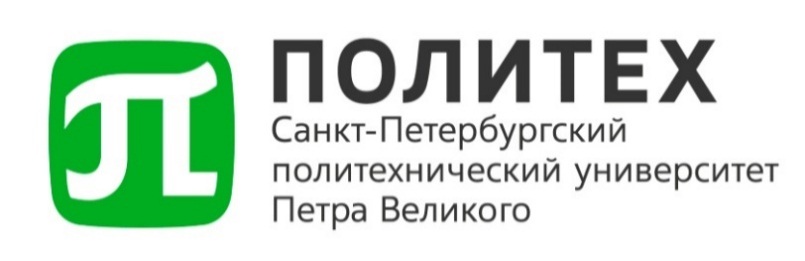 (фамилия, имя, отчество полностью)(фамилия, имя, отчество полностью)(должность, ученая степень, подразделение - отдел, кафедра, институт, факультет и т.д.)____________________________________________________________________________________________(контактный телефон, электронная почта)(должность, ученая степень, подразделение - отдел, кафедра, институт, факультет и т.д.)____________________________________________________________________________________________(контактный телефон, электронная почта)Командируется в(страна, город)(страна, город)наименование организации (учреждения)наименование организации (учреждения)Сроком спонадня(ей)Содержание задания (цель):Руководитель структурного подразделения(подпись)(Ф.И.О.)Расход отнести на лицевой счет (кроме Программы «Приоритет-2030»): (лицевой счет 1)(лицевой счет 2)(лицевой счет 2)Ответственный за стратегический проект/ политику Программы «Приоритет-2030»Ответственный за стратегический проект/ политику Программы «Приоритет-2030»Ответственный за стратегический проект/ политику Программы «Приоритет-2030»(подпись)(подпись)(подпись)(Ф.И.О.)(Ф.И.О.)СОГЛАСОВАНО:СОГЛАСОВАНО:Лицевой счет Программы «Приоритет-2030»:№ заявки, дата:№ заявки, дата:№ заявки, дата:(указывается Дирекцией)(указывается Дирекцией)(указывается Дирекцией)(указывается Дирекцией)(указывается Дирекцией)(указывается Дирекцией)(указывается Дирекцией)Исполнительная дирекция Программы «Приоритет-2030»(подпись)(подпись)(подпись)(Ф.И.О.)(Ф.И.О.)(Ф.И.О.)(Ф.И.О.)за счет  источников финансированияза счет  источников финансированияза счет  источников финансированияза счет средств принимающей стороныл/сч 1:л/сч 2:Программа «Приоритет-2030»за счет средств принимающей стороныпроездпроживаниесуточныевизаИТОГО:(___)     Филиппова Л.В.        (Субсидия на иные цели)(___)     Шестопалова С.В.     (МД)(___)     Васецкая Н.О.        (Наука)(___)     Бердникова Е.Л.    (Внебюджет)(___)     Ильина О.А.           (Бюджет)(фамилия, имя, отчество полностью)(должность, ученая степень, кафедра, институт/структурное подразделение)Фонд ректораСредства институтаСредства программы «Приоритет-2030»Фонд проректораСредства школы/подразделенияИноеОфициальный визитПовышение квалификацииКонсультацииКонсультацииКонсультацииУчастие в научном  семинаре/конференцииРабота по проекту/договоруНаладка оборудованияНаладка оборудованияНаладка оборудованияПроведение семинараЧтение лекцийНаучная стажировкаНаучная стажировкаНаучная стажировкаРабочий визит Участие в публичном мероприятии (выставка, форум)Участие в публичном мероприятии (выставка, форум)ВнутрироссийскоеВнутрироссийскоеМеждународноеЦель командировки (описательная):Код заданияКод мероприятияОписание заданияМатериалы к отчетуПредоставить фото/видео материалы Предоставить фото/видео материалы Предоставить фото/видео материалы архив фото и видео-материалов в соответствии с РекомендациямиПредоставить описание деятельности во время командировки – не более 150 слов! - для последующего использования в отчете и/или публикациях на информационных ресурсах Предоставить описание деятельности во время командировки – не более 150 слов! - для последующего использования в отчете и/или публикациях на информационных ресурсах Предоставить описание деятельности во время командировки – не более 150 слов! - для последующего использования в отчете и/или публикациях на информационных ресурсах тематики исследований в рамках проекта/стажировки или семинара; содержание курса лекций/открытой лекции; информация о конференциях, выставках и форумах, общем содержании проведенных переговоров и т.д.Руководитель структурного подразделения(подпись)(Ф.И.О.)Стратегический проект/политика:Стратегический проект/политика:Проект:Руководитель стратегического проекта/проректор(подпись)(Ф.И.О.)КодОписание заданияОжидаемые материалы к отчетуКЗ.1Подготовить заявку на грант/проект (в т.ч. международный)Выполнить работу по реализуемому проекту/договоруИнформация о партнере: название подразделения, ФИО и данные контактного лица (профессор, руководитель лаборатории)название реализуемого или тематика планируемого проекта, предполагаемые сроки подачи заявки и название конкурсаКЗ.2Подготовить совместную публикацию информация о предполагаемых сроках публикации, названии журнала, ФИО основных соавторов и их организацийКЗ.3Провести переговоры о развитии научно-технического и/или образовательного сотрудничества с партнером Подписать документы от лица СПбПУ и/или его подразделенийРезультаты переговоров, достигнутые договоренности, проект Дорожной Карты и/или Рабочего плана, ФИО и контакты представителей партнера Оригиналы всех подписанных документов, протоколы встреч должны быть представлены в УСПиПР!КЗ.4Принять участие в мероприятии в соответствии с программой (конференция, форум, открытая лекция, научная или образовательная выставка, молодежные мероприятия)Детальная информация о мероприятии, организаторах и результатах участияКЗ.5Совместная научная деятельность (стажировка, работа в консорциуме/международной научной коллаборации, проведение экспериментов)Информация о партнере: название подразделения/лаборатории, ФИО и данные контактного лица (профессор, руководитель лаборатории)Название и тематика выполняемой работыКЗ.6Совместная образовательная деятельность (чтение лекций, проведение семинаров, преподавательская деятельность, участие в программах повышения квалификации)Информация о партнере: название подразделения, ФИО и данные контактного лица (профессор, руководитель)Информация о курсе лекций, названии программыКЗ.7Провести переговоры с зарубежными или ведущими российскими профессорами об их вовлечении в деятельность СПбПУФИО и контакты кандидата на приглашение к работе в СПбПУКЗ.8Размещение информации о совместной деятельности с СПбПУ на сайте/ресурсах партнера (объявление о курсе лекций, информация об официальном визите, информация о совместном проекте и т.п.)ссылка на соответствующие публикации ссылка на выступление спикера, опубликованного на официальном сайте мероприятия, ссылка на размещенный доклад, запись вебинара и т.п.Работа по проектуКонсультацииНаучная стажировкаПовышение квалификацииЧтение лекцийРабочий визитУчастие в выставкеУчастие в семинареУчастие в конференцииРазвитие образовательной деятельностиПодготовка публикацийОфициальный визитЛицевой счет Программы «Приоритет-2030»:Другой источник финансирования:  л/с 1л/сч 2Руководитель Исполнительной дирекции программы «Приоритет-2030»(подпись)(Ф.И.О.)Руководитель Стратегического проекта / Политики(подпись)(Ф.И.О.)Руководитель подразделения(подпись)(Ф.И.О.)Управление персонала(подпись)(Ф.И.О.)Начальник Спецотдел(подпись)(Ф.И.О.)Спецотдел (1 корп., к. 209)                                                            (форма допуска, подпись)                                                            (форма допуска, подпись)(фамилия, имя, отчество полностью)(фамилия, имя, отчество полностью)(должность, ученая степень, кафедра, институт/структурное подразделение)(должность, ученая степень, кафедра, институт/структурное подразделение)Место командирования::Командировка в соответствии с приказом №:  номер и дата приказа о командированииФорма допуска:КодОписание заданияМатериалы к отчетуПредоставить фото/видео материалы Предоставить фото/видео материалы архив фото и видео-материалов в соответствии с РекомендациямиПредоставить описание деятельности во время командировки – не более 150 слов! - для последующего использования в публикациях в СМИ, на новостных лентах сайтов, в социальных сетях и других информационных ресурсах Предоставить описание деятельности во время командировки – не более 150 слов! - для последующего использования в публикациях в СМИ, на новостных лентах сайтов, в социальных сетях и других информационных ресурсах тематики исследований в рамках проекта/стажировки или семинара; содержание курса лекций/открытой лекции; информация о конференциях, выставках и форумах, общем содержании проведенных переговоровОрганизацияФИО, должностьКонтактная информацияСодержание, результаты  Особые замечания и факты, на которые требуется обратить внимание:  Особые замечания и факты, на которые требуется обратить внимание:  Особые замечания и факты, на которые требуется обратить внимание:  Особые замечания и факты, на которые требуется обратить внимание:Подпись командированного работника(подпись)(Ф.И.О.)Руководитель структурного подразделения(подпись)(Ф.И.О.)Руководитель стратегического проекта/проректор (при командировании за счет средств программы «Приоритет-2030»)(подпись)(Ф.И.О.)Регистрация в УМС (15 уч.корпус, к.209)Регистрация в Исполнительной дирекции программы «Приоритет-2030» (НИК, В.3.17)Наименование мероприятияКод мероприятияМероприятия по подготовке кадров для приоритетных направлений научно-технического развития Российской Федерации (далее - НТР РФ), субъектов, отраслей, соцсферыАМероприятия по развитию и реализации прорывных научных исследований и разработок, в том числе получение по итогам прикладных научных исследований и (или) экспериментальных разработок, охраняемых результатов интеллектуальной деятельностиБМероприятия по внедрению в экономику и социальную сферу высоких технологий, коммерциализация РИД и трансфер технологий, создание студенческих технопарков и бизнес-инкубаторовВМероприятия по обновлению, разработке и внедрению новых образовательных программ высшего образования и дополнительных программ подготовки в интересах НТР РФ, субъектов, отраслей, соцсферыГМероприятия по реализации ОП ВО в сетевой форме, реализации творческих и социо-гуманитарных проектов с участием университетов, научных и других организаций реального сектора экономики и социальной сферыДМероприятия по развитию материально-технических условий осуществления образовательной, научной, творческой, социо-гуманитарной деятельности университетов, включая обновление приборной базы ЕМероприятия по развитию кадрового потенциала системы ВО, сектора исследований и разработок посредством обеспечения воспроизводства управленческих и научно-педагогических кадров, привлечения в университеты ведущих ученых и специалистов-практиковЖМероприятия по реализации программ внутрироссийской и международной академической мобильности научно-педагогических работников и обучающихся, в том числе в целях проведения совместных научных исследований, реализации творческих и социо-гуманитарных проектовЗМероприятия по реализации мер по совершенствованию научно-исследовательской деятельности в магистратуре, аспирантуре и докторантуреИМероприятия по продвижению образовательных программ и результатов научно-исследовательских и опытно-конструкторских работ КМероприятия по привлечению иностранных граждан для обучения и содействия трудоустройству лучших из них в РоссииЛМероприятия по содействию трудоустройству выпускников университетов в секторе исследований и разработок и высокотехнологичных отраслях экономикиММероприятия по объединению с университетами и (или) научными организациямиНМероприятия по цифровой трансформация университетов и научных организацийОМероприятия по вовлечению обучающихся в НИОКР и (или) инновационные и (или) социально ориентированные проекты, а также осуществление поддержки обучающихсяПМероприятия по реализации новых творческих, социо-гуманитарных проектовРМероприятия по тиражированию лучших практик университета в других университетах, не являющихся участниками программы "Приоритет-2030"СМероприятия по реализации мер по поддержке молодых НПРТКодПоказательЕд. изм.ПРГ1Численность лиц, прошедших обучение по дополнительным профессиональным программам в университете, в том числе посредством онлайн-курсовчел.ПРГ2Количество реализованных проектов, в т.ч. с участием членов консорциумов, по каждому из мероприятий программ развития, указанных в п. 5 Правил проведения отбора ООВО для оказания поддержки программ развития ООВО в рамках реализации программы стратегического академического лидерства «Приоритет-2030», утвержденных постановлением Правительства РФ от 13 мая 2021 г. № 729ед.Р1(б)Объем научно-исследовательских и опытно-конструкторских работ в расчете на одного НПРтыс.руб.Р2(б)Доля работников в возрасте до 39 лет в общей численности ППС%Р3(б)Доля обучающихся по ОП бакалавриата, специалитета, магистратуры по очной форме обучения получивших на бесплатной основе доп. квалификацию, в общей численности обучающихся по ОП бакалавриата, специалитета, магистратуры по очной форме обучения%Р4(б)Доходы университета из средств от приносящей доход деятельности в расчете на одного НПРтыс.руб.Р5(б)Количество обучающихся по программам дополнительного профессионального образования на «цифровой кафедре» образовательной организации высшего образования - участника программы стратегического академического лидерства "Приоритет 2030" посредством получения дополнительной квалификации по ИТ-профилючел.Р6(б)Объем затрат на научные исследования и разработки из собственных средств университета в расчете на одного НПРтыс.руб.Р1(с1)Количество публикаций в  I и II квартилях (A&HCI) и Book Citation Index – Social Sciences & Humanities (BKCI-SSH), индексируемых в базе данных WoS в расчете на 1 НПРед.Р2(с1)Количество публикаций,  в  I и II квартилях в Scopus SNIP, в расчете на 1 НПРед.Р3(с1)Количество высокоцитируемых публикаций типов «Article» и «Review», индексируемых в базе данных Web of Science Core Collection, за последние пять полных лет, в расчете на 1 НПРед.Р4(с1)Доля исследователей в возрасте до 39 лет в общей численности исследователей%Р5(с1)Объем средств, поступивших от выполнения научно-исследовательских и опытно-конструкторских работ (без учета средств, выделенных в рамках государственного задания), в расчете на одного НПРтыс.руб.Р6(с1)Объем доходов от результатов интеллектуальной деятельности, права на использование которых были переданы по лицензионному договору (соглашению), договору об отчуждении исключительного права, в расчете на одного НПРтыс.руб.Р7(с1)Доля обучающихся по программам магистратуры, программам подготовки научно-педагогических кадров в аспирантуре, программам ординатуры, программам ассистентуры-стажировки в общей численности обучающихся по образовательным программам высшего образования по очной форме обучения%Р8(с1)Доля иностранных граждан и лиц без гражданства, обучающихся по программам магистратуры, программам подготовки научно-педагогических кадров в аспирантуре, программам ординатуры, программам ассистентуры-стажировки по очной форме обучения%№Наименование показателя, ед. измерения Средний балл ЕГЭ, бюджет+контракт, очная форма, баллДоля направлений подготовки ОП ВО, обеспечивающих возможность построения индивидуальной траектории обучения, %Доля ОП ВО, подразумевающих обязательный элемент проектной деятельности, %Количество онлайн-программ и модулей, специализаций, разработанных совместно с представителями реального сектора экономики, шт.Количество сетевых и/или совместных образовательных программ высшего образования, в том числе международных, реализуемых совместно с российскими и/или зарубежными университетами, ед.Доля иностранных граждан, обучающихся по программам довузовской подготовки, ВО (бакалавриат, специалитет, магистратура) и аспирантуры в общей численности обучающихся на программах ВО и аспирантуры (очная форма обучения), %Доля публикаций в международной базе данных Scopus, написанная в международной коллаборации, %Доля выпускников аспирантуры, защитивших диссертацию на соискание ученой степени кандидата наук (или её зарубежных аналогов) не позднее одного года с момента завершения обучения, %Сумма, выделяемая на проекты молодых ученых из собственных средств университета («посевные» инвестиции), млн руб.Доля охвата объектов имущественного фонда интеллектуальными системами учета и контроля, энергоэффективные системы, (% от общей площади всех помещений)*Доля учебно-лабораторных площадей в расчёте на 1 обучающегося, м2/человек *Количество современных многофункциональных общественно-деловых пространств коллективного доступа (помещений + территорий), ед. *Количество центров коллективного пользования*Обеспеченность учебно-лабораторных комплексов пространствами, реализующими возможности интерактивного онлайн-обучения, в т.ч. VR лабораторий, ед.*Доля помещений, адаптированных для лиц с ОВЗ, %*Количество учебных корпусов, ед.*Количество общежитий, ед.*Индекс оценки удовлетворенности кампусом (кумулятивно по всем группам стейкхолдеров)Количество участников конкурса на замещение 1 места НПР, чел.Уровень заработной платы НПР относительно средней по региону, %Доля иностранных НПР, %Доход от ДПО, млн руб.Индекс потребительской лояльности NPS в отношении программ дополнительного образованияКоличество благотворителей, внесших вклад в Эндаумент-фонд университета (в том числе выпускники СПбПУ), чел.Объем Эндаумент-фонда, млн руб.Соотношение средней заработной платы выпускников (в течение года, следующего за годом выпуска) к средней заработной плате региона, %Доля молодежи (студентов и сотрудников СПбПУ до 39 лет), вовлеченных в общественную деятельность (наставничество, творчество, добровольчество, самоуправление, благотворительность и т.д.), % Доля выполнивших нормы ГТО от всех занимающихся на базе Всероссийского физкультурно-спортивного комплекса «Готов к труду и обороне», % Доля научно-исследовательских проектов СПбПУ, данные о которых размещаются в репозитории(ях) открытого доступа, %Доля публикаций СПбПУ в журналах типа Open Access в БД Scopus в отчетном году, %Индекс оценки удовлетворенности сотрудников административными и цифровыми сервисами, баллКоличество организаций-пользователей или организаций, участвующих в проведении исследований с использованием СКЦ, единиц